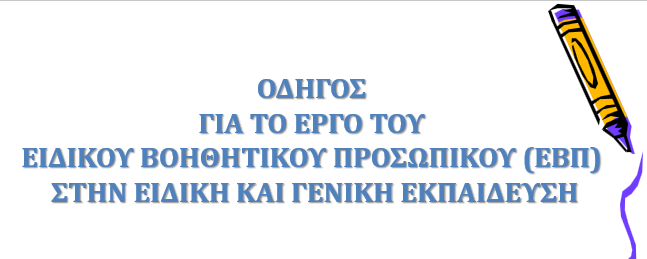 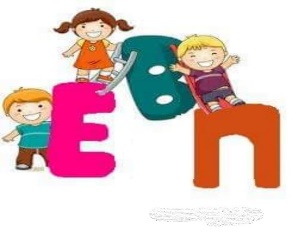 Η ΠΟΣΕΕΠΕΑ ΚΑΙ ΤΟ ΙΜΕΓΕΕΔΙΟΡΓΑΝΩΝΟΥΝ WEBINARΜΕ ΤΙΤΛΟ: ΟΔΗΓΟΣ ΠΟΣΕΕΠΕΑ: ΤΟ ΕΡΓΟ ΤΟΥ ΕΙΔΙΚΟΥ ΒΟΗΘΗΤΙΚΟΥ ΠΡΟΣΩΠΙΚΟΥ (ΕΒΠ) ΣΤΗΝ ΕΙΔΙΚΗ ΚΑΙ ΓΕΝΙΚΗ ΕΚΠΑΙΔΕΥΣΗΠαρουσίαση του Συλλογικού Έργου          της Ομάδας Εργασίας της ΠΟΣΕΕΠΕΑ αποτελούμενη από ΕΒΠ εκπροσώπους των Περιφερειακών Συλλόγων ΕΕΠ-ΕΒΠ Ημέρα:  Σάββατο, 28 Μαΐου, Ώρα:    11.00 – 14.00 μ.μ.           Η ημερίδα θα μεταδίδεται ζωντανά στη σελίδα της Πανελλήνιας Ομοσπονδίας Συλλόγων Ειδικού Εκπαιδευτικού Προσωπικού Ειδικής Αγωγής (ΠΟΣΕΕΠΕΑ) στο Facebook: https://www.facebook.com/poseepea/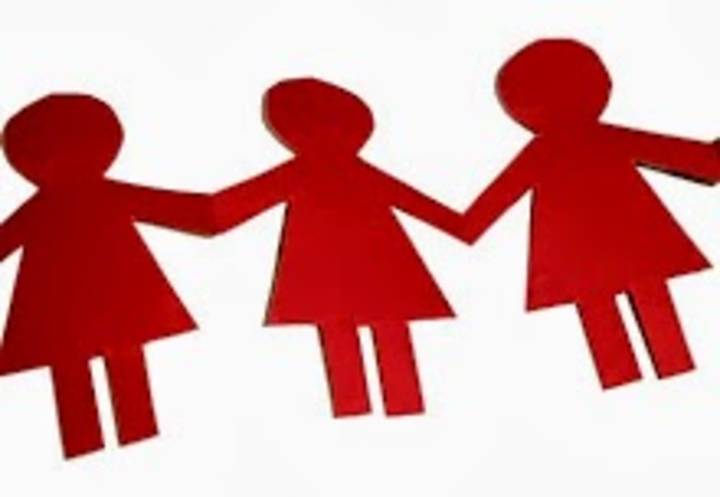 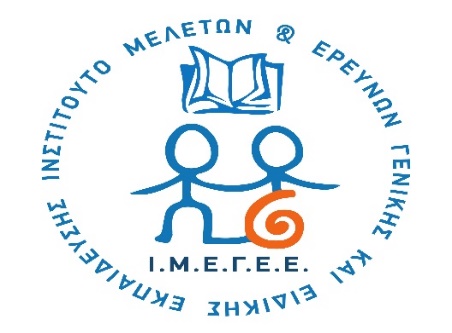 ΠΡΟΓΡΑΜΜΑΚΑΤΑΛΟΓΟΣ ΟΜΙΛΗΤΩΝ - ΣΥΝΤΟΝΙΣΤΩΝΑλμπάνη ΧριστίναΣύμβουλος Επαγγελματικού Προσανατολισμού Τυφλών ΥΠΑΙΘ, MSc Συμβουλευτική & επαγγελματικός προσανατολισμός, 1ο  ΚΕ.Δ.Α.Σ.Υ. Α΄ Αθήνας, Ταμίας ΔΣ του Ι.Μ.Ε.Γ.Ε.Ε.Αρβανίτης ΔημήτρηςΕργοθεραπευτής ΥΠΑΙΘ, Μsc Διοίκηση Μονάδων Εκπαίδευσης, E.Ε.Ε.Ε.Κ. Αιγάλεω, Πρόεδρος  Ι.Μ.Ε.Γ.Ε.Ε.Αρβανίτη ΤριανταφυλλιάΕιδικό Βοηθητικό Προσωπικό, E.Ε.Ε.Ε.Κ. Ν. Ποτίδαιας Χαλκιδικής, εκπρόσωπος ΕΒΠ ΠΥΣΕΕΠ και Αντιπρόεδρος του Δ.Σ. ΣΕΕΠΕΑ Κεντρικής ΜακεδονίαςΒακφάρης ΑναστάσιοςΕιδικό Βοηθητικό Προσωπικό, 2ο Ειδικό Δημοτικό Σχολείο Θεσσαλονίκης, εκπρόσωπος για την ομάδα εργασίας από το ΣΕΕΠΕΑ Κεντρικής ΜακεδονίαςΚανονίδου ΒαρβάραΕιδικό Βοηθητικό Προσωπικό, Ειδικό Δημοτικό Σχολείο Δραπετσώνας, Αντιπρόεδρος του Δ.Σ. του ΣΕΕΠΕΑ ΑττικήςΛιβιτσάνου  ΣταυρούλαΕιδικό Βοηθητικό Προσωπικό, 1ο Ειδικό Δημοτικό Σχολείο Αγρινίου, Γενική Γραμματέας του Δ.Σ. ΣΕΕΠΕΑ Δυτικής ΕλλάδαςΜάλλιου ΧρυσαυγήΕιδικό Βοηθητικό Προσωπικό, E.Ε.Ε.Ε.Κ.  Κομοτηνης, εκπρόσωπος στην ομάδα εργασίας από το ΣΕΕΠΕΒΠ ΑΜΘΜπουλμέτη Γεωργία Κοινωνική Λειτουργός ΥΠΑΙΘ, Κοινωνική Ανθρωπολόγος, ΜΑ Επιστήμες της Αγωγής Ειδική Ενιαία Εκπαίδευση, E.Ε.Ε.Ε.Κ.  Αγίου Δημητρίου Αττικής, Πρόεδρος του Δ.Σ. ΠΟΣΕΕΠΕΑΠροφύρη ΠαναγιώταΕιδικό Βοηθητικό Προσωπικό, 1Ο Ειδικό Δημοτικό Σχολείο Καβάλας, εκπρόσωπος στην ομάδα εργασίας από το ΣΕΕΠΕΒΠ ΑΜΘΣταθά ΒασιλικήΕιδικό Βοηθητικό Προσωπικό,  1ο Ειδικό Δημοτικό Σχολείο Κορυδαλλού, εκπρόσωπος στην ομάδα εργασίας από το ΣΕΕΠΕΑ ΑττικήςΤζωρτζάτου ΆνναΕιδικό Βοηθητικό Προσωπικό, Ειδικό Δημοτικό Σχολείο Μολάων (Πάκια) Λακωνίας, Πρόεδρος ΣΕΕΠΕΑ ΠελοποννήσουΤσαρουχάς Νεκτάριος-ΘεοχάρηςΨυχολόγος, Κοινωνικός Λειτουργός, ειδικό βοηθητικό προσωπικό, υπ..Διδάκτωρ Τμήματος Ψυχολογίας Ε.Κ.Π.Α,  B.Sc., Pg. Cert., Pg. Dip., H.N.D., M.Ed., M.Sc., Ph.D.c., Ειδικό Δημοτικό Σχολείο παιδιών με εγκεφαλική παράλυση Αργυρούπολης, Γενικός Γραμματέας ΔΣ του Ι.Μ.Ε.Γ.Ε.Ε.Φρέιχα ΘηρεσίαΕιδικό Βοηθητικό Προσωπικό, 2o Ειδικό Δ.Σ. ΕΛΕΠΑΠ, Ειδική Γραμματέας ΣΕΕΠΕΑ Αττικής Χατζηδρόσου ΔέσποιναΚοινωνική Λειτουργός M.ed - εκπαιδεύτρια ενηλίκων, επιστημονική συνεργάτης του Εργαστήριου LaHeRS του Τμήματος Κοινωνικής Εργασίας του ΕΛΜΕΠΑ, 1ο  ΚΕ.Δ.Α.Σ.Υ. Πειραιά, Γενική Γραμματέας Δ.Σ. Π.Ο.Σ.Ε.Ε.Π.Ε.Α./Σ.Ε.Ε.Π.Ε.Α. Αττικής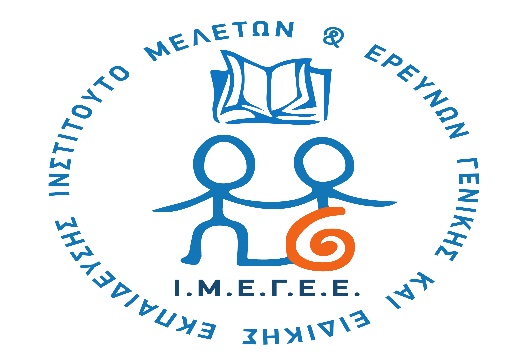 11:00 - 11:05Χαιρετισμός,έναρξη εργασιών webinarΔημήτριος Αρβανίτης,Πρόεδρος ΙΜΕΓΕΕ11.05 – 11.20 Η αναγκαιότητα δημιουργίας πρωτοκόλλου εργασίας για το ΕΒΠ από την ΠΟΣΕΕΠΕΑΓεωργία  Μπουλμέτη,Πρόεδρος ΠΟΣΕΕΠΕΑ1ο Μέρος: «To Ειδικό Βοηθητικό Προσωπικό στη Γενική Εκπαίδευση»Συντονίστρια: κα. Μπουλμέτη Γεωργία1ο Μέρος: «To Ειδικό Βοηθητικό Προσωπικό στη Γενική Εκπαίδευση»Συντονίστρια: κα. Μπουλμέτη Γεωργία1ο Μέρος: «To Ειδικό Βοηθητικό Προσωπικό στη Γενική Εκπαίδευση»Συντονίστρια: κα. Μπουλμέτη Γεωργία11:20 - 11:35          Το έργο του ΕΒΠ, η συνεργασία του με τη σχολική κοινότητα και η συμβολή του στη συμπερίληψηΑναστάσιος Βακφάρης11:35 - 11:50Το καθηκοντολόγιο του ΕΒΠ στη Γενική ΕκπαίδευσηΆννα Τζωρτζάτου11:50 - 12:10Προφίλ δεξιοτήτων και χρήσιμα εργαλεία αξιολόγησης για ΕΒΠ στη Γενική ΕκπαίδευσηΒασιλική Σταθά12.10 - 12.35Συζήτηση12:35 - 12:40ΔιάλειμμαΔιάλειμμα2ο Μέρος: «To Ειδικό Βοηθητικό Προσωπικό στην Ειδική Εκπαίδευση»Συντονίστρια: κα. Χατζηδρόσου Δέσποινα2ο Μέρος: «To Ειδικό Βοηθητικό Προσωπικό στην Ειδική Εκπαίδευση»Συντονίστρια: κα. Χατζηδρόσου Δέσποινα2ο Μέρος: «To Ειδικό Βοηθητικό Προσωπικό στην Ειδική Εκπαίδευση»Συντονίστρια: κα. Χατζηδρόσου Δέσποινα12:40 - 12:55Το έργο και το καθηκοντολόγιο του ΕΒΠ στις ΣΜΕΑΕΠαναγιώτα Προφύρη, Βαρβάρα Κανονίδου12.55 - 13.05Η διεπιστημονική συνεργασία του ΕΒΠ στις ΣΜΕΑΕ και τα εκπαιδευτικά προγράμματαΧρυσαυγή Μάλλιου, Θηρεσία Φρέιχα13.05 - 13.20Προφίλ δεξιοτήτων και χρήσιμα εργαλεία αξιολόγησης για ΕΒΠ στην Ειδική ΕκπαίδευσηΤριανταφυλλιά Αρβανίτη13.20 - 13.30Δυσκολίες και προτάσεις των ΕΒΠ στην Ειδική και Γενική ΕκπαίδευσηΤριανταφυλλιά Αρβανίτη  Βαρβάρα Κανονίδου, Σταυρούλα Λιβιτσάνου, 3ο μέρος: «Στρογγυλό τραπέζι/ Συζήτηση: Ερωτήσεις – Τοποθετήσεις συμμετεχόντων»Συντονιστές: κα. Αλμπάνη Χριστίνα & κος Νεκτάριος – Θεοχάρης Τσαρουχάς13.30 - 14.00      Συζήτηση – κλείσιμο webinar3ο μέρος: «Στρογγυλό τραπέζι/ Συζήτηση: Ερωτήσεις – Τοποθετήσεις συμμετεχόντων»Συντονιστές: κα. Αλμπάνη Χριστίνα & κος Νεκτάριος – Θεοχάρης Τσαρουχάς13.30 - 14.00      Συζήτηση – κλείσιμο webinar3ο μέρος: «Στρογγυλό τραπέζι/ Συζήτηση: Ερωτήσεις – Τοποθετήσεις συμμετεχόντων»Συντονιστές: κα. Αλμπάνη Χριστίνα & κος Νεκτάριος – Θεοχάρης Τσαρουχάς13.30 - 14.00      Συζήτηση – κλείσιμο webinar